PRÉNOM NOM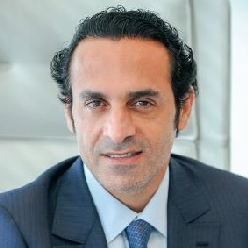 POSTE OCCUPÉ+33 01 01 01 01 01tonemail@mail.com Nantes, FrancePROFILDolor sit amet, consectetur adipiscing. Lorem ipsum dolor sit amet, consectetur adipiscing elit. Aliquam nec varius maur. Duis augue magna, bibendum at nunc id, gravida ultrices tellus. Pellente ehicula ante id. Lorem ipsum dolor sit amet, consectetur adipiscing elit. Aliquam nec vari mauris. Duis augue magna, bibendum at nunc id, gravida ultrices tellus.Lorem ipsum dolor sit amet consectetur adipiscing elit.COMPETENCES	Travail d’équipeWordExcelPower PointPhotoshopOutlookE X P E R I E N C E PROFESSIONNELLE	Sept. 20XX Juil. 20XXPoste occupéNOM DE L’ENTREPRISE - VILLEAreas realizadas, Duis augue magna, bibendum at nunc id, gravida ultrices tellus. Pellentesque.Lehicula ante id, dictum hicula ante gravida ultrices. Lorem ipsum dolor sit amet.Ellentesqu, ehicula ante id, dictum hicula ante. Lorem ipsum dolor sit amet.Sept. 20XX Juil. 20XXPoste occupéNOM DE L’ENTREPRISE - VILLETareas realizadas, Duis augue magna, bibendum at nunc id, gravida ultrices tellus. Pellentesque.Vehicula ante id, dictum hicula ante gravida ultrices. Lorem ipsum dolor sit amet.Pellentesqu, ehicula ante id, dictum hicula ante. Lorem ipsum dolor sit amet.Sept. 20XX Juil. 20XXPoste occupéNOM DE L’ENTREPRISE - VILLETareas realizadas, Duis augue magna, bibendum at nunc id, gravida ultrices tellus. Pellentesque.Vehicula ante id, dictum hicula ante gravida ultrices. Lorem ipsum dolor sit amet.Pellentesqu, ehicula ante id, dictum hicula ante. Lorem ipsum dolor sit amet.Sept. 20XX Juil. 20XXPoste occupéNOM DE L’ENTREPRISE - VILLETareas realizadas, Duis augue magna, bibendum at nunc id, gravida ultrices tellus. Pellentesque.Vehicula ante id, dictum hicula ante gravida ultrices. Lorem ipsum dolor sit amet.Pellentesqu, ehicula ante id, dictum hicula ante. Lorem ipsum dolor sit amet.FORMATIONNOM UNIVERSITE OU ECOLENOM UNIVERSITE OU ECOLENOM UNIVERSITE OU ECOLEDiplôme Xxxxxxxxxx	Diplôme Xxxxxxxxxx20XX	20XXDiplôme Xxxxxxxxxx 20XXLANGUESAnglais	Allemand	Espagnol